K/292-4-234/2024Poznań 26.03.2024 r.INFORMACJA DO WSZYSTKICH WYKONAWCÓW       Zamawiający: Uniwersytet Ekonomiczny w Poznaniu działając  na podstawie art.  284 ustawy z 11 września 2019 r. - Prawo zamówień publicznych (t.j. Dz. U. z 2023 r. poz. 1605) udziela odpowiedzi na pytania, które wpłynęły  w postępowaniu                             o udzielenie zamówienia publicznego  prowadzonym w trybie podstawowym  (bez negocjacji) pn: Przebudowa 18 piętra                         w budynku Collegium Altum należącego do Uniwersytetu Ekonomicznego w Poznaniu zlokalizowanego przy                                ul. Powstańców Wielkopolskich 16 wraz z pracami powiązanymi.
Pytanie nr 1:„W dokumencie „SKD Systemy kontroli wejść”, narysowane zostały 3 automaty. 
Czy Zamawiający zgadza się, aby w holu przed wejściem na taras może być jeden automat spełniający wymogli tych dwóch zaprojektowanych automatów?”Odpowiedź na pytanie 1:Zamawiający informuje, że obowiązkiem Wykonawcy jest dostarczyć 2 automaty biletowe, płatnicze o tej samej konfiguracji – jeden automat ma zostać zlokalizowany w holu windowym na 18 piętrze przed wejściem na taras a drugi automat w przestrzeni tarasu na 18 piętrze przy wyjściu z tarasu.Tym samym Zamawiający potwierdza, że w holu windowym przed wejściem na taras powinien zostać zainstalowany jeden automat spełniający funkcje dwóch wrysowanych na rysunku „SKD Systemy kontroli wejść” automatów tj. funkcję płatności i funkcję wydawania biletu (w tym również wydawania biletu bez płatności w przypadku zastosowania w przyszłości konfiguracji nr 2 tj. poboru biletu bez płatności z opłatą za czas spędzony na tarasie przy wyjściu z tarasu z wykorzystaniem do płatności automatu wyjściowego).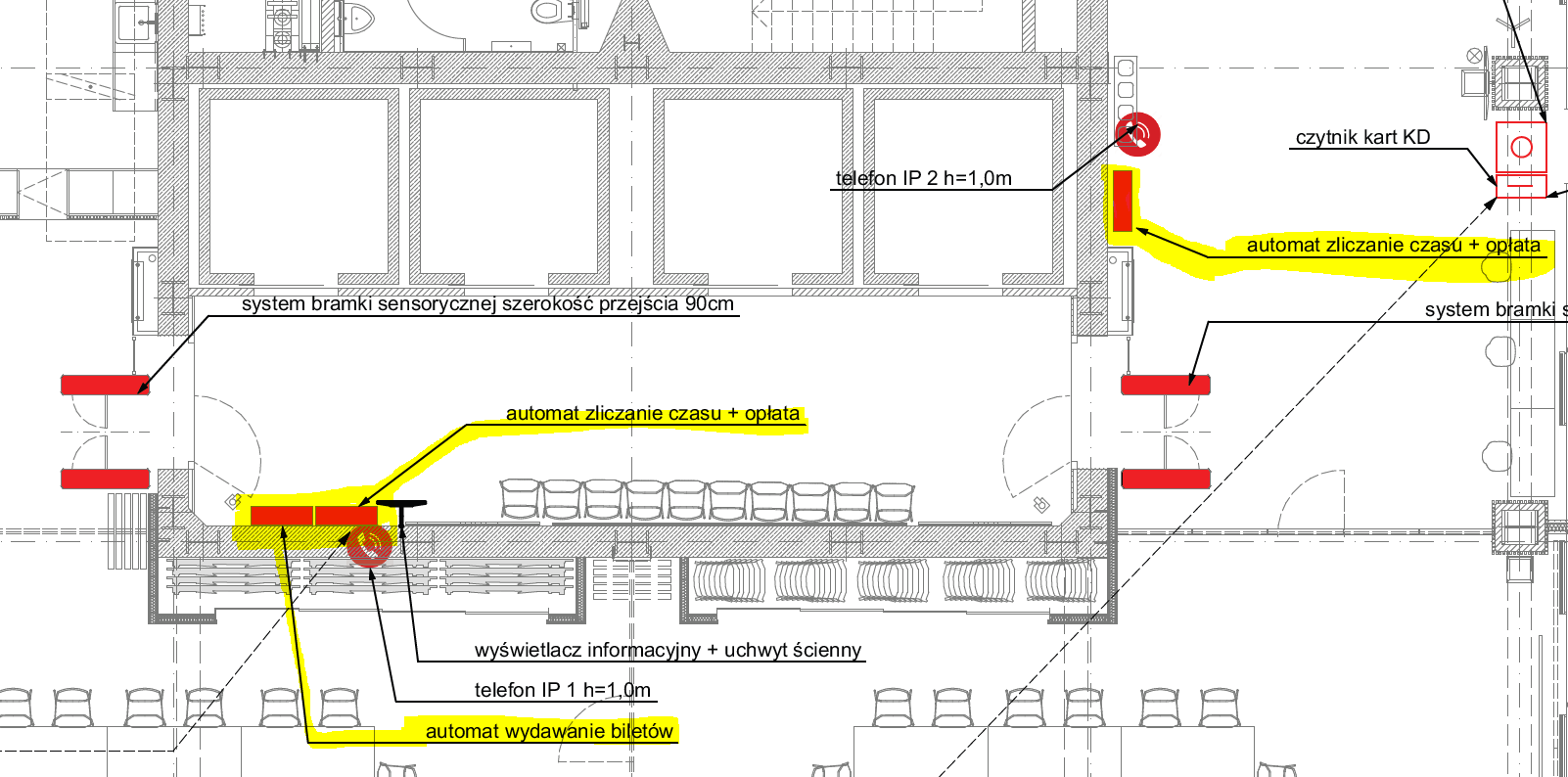 Pytanie nr  2:W Punkcie 1.1. „2024-03-05_028 CA 18p OPIS kd 231024” Opisane są 3 konfiguracje płatności.Czy Zamawiający wymaga, aby podczas odbiorów wszystkie trzy konfiguracje były uruchomione, czy system ma tylko posiadać przyszłościową możliwość działania tych trzech konfiguracji?Odpowiedź na pytanie 2:System biletowy w dniu odbioru ma zostać skonfigurowany w ten sposób, że działa wyłącznie automat biletowy wejściowy i możliwy jest zakup biletu w automacie biletowym wejściowym bez limitu czasu przebywania na tarasie, co oznacza, że Zamawiający decyduje, że system będzie funkcjonował w konfiguracji nr 1 opisanej w pkt. 1.1 opisu technicznego: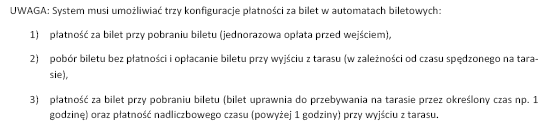 Dla konfiguracji nr 2 i 3 zawartej w opisie technicznym w pkt. 1.1 tj.:2) płatność przy wyjściu z tarasu w zależności od czasu spędzonego na tarasie,3) płatność przy wejściu przy pobraniu biletu za okres 1 godziny oraz płatność nadliczbowego czasu powyżej 1 godziny przy wyjściu,Zamawiający wymaga oświadczenia od Wykonawcy, że Wykonawca gwarantuje gotowość wdrożenia wyżej wymienionych dwóch pozostałych konfiguracji w okresie gwarancji na życzenie Zamawiającego oraz że czas wymagany na przeprowadzenie przez Wykonawcę zmiany konfiguracji systemu nie będzie dłuższe niż 1 miesiąc od zgłoszenia takiej potrzeby przez Zamawiającego oraz, że zmiana konfiguracji nie będzie wymagała przeprowadzenia żadnych prac budowlanych i instalacyjnych oraz nie będzie wymagała montażu żadnych dodatkowych urządzeń (np. automatów). Wykonawca zobowiązuje się, że koszt zmiany konfiguracji systemu w okresie gwarancyjnym wraz z przeprowadzeniem wszystkich niezbędnych konfiguracji pozostałych części systemu biletowego gwarantujących jego poprawną pracę jako całości nie będzie wyższy niż 10 000 zł  netto za każdą zmianę konfiguracji o której mowa na wstępie.(Automaty biletowe (2 sztuki) w dniu odbioru mają zostać podłączone do wszystkich instalacji oraz uruchomione w celu weryfikacji poprawności ich działania i przeprowadzenia wszystkich czynności odbiorowych dla automatów biletowych w zakresie 1 wariantu płatności).W związku z powyższym Zamawiający dokonuje  zmiany treści projektowanych postanowień umowy w sposób następujący:                 -  w § 2  (obowiązki Wykonawcy) dodaje się ust. 5 o brzmieniu:5.Zamawiający wymaga zobowiązania się Wykonawcy do  zagwarantowania gotowości wdrożenia konfiguracji płatności opisanych w pkt. 1.1: pkt 2) i pkt 3) (dokumentacja techniczna oznaczona jako: w Punkcie 1.1. „2024-03-05_028 CA 18p OPIS kd 231024” ) w okresie gwarancji na życzenie Zamawiającego oraz że czas wymagany na przeprowadzenie przez Wykonawcę zmiany konfiguracji systemu nie będzie dłuższy niż 1 miesiąc od zgłoszenia takiej potrzeby przez Zamawiającego oraz, że zmiana konfiguracji nie będzie wymagała przeprowadzenia żadnych prac budowlanych i instalacyjnych oraz nie będzie wymagała montażu żadnych dodatkowych urządzeń (np. automatów).-  w § 17 ( zmiana postanowień umowy) w ust. 3  dodaje się  pkt 4) o brzmieniu:4)w okresie gwarancji na życzenie Zamawiającego wdrożenie konfiguracji płatności opisanych w pkt. 1.1; pkt 2) i pkt 3) (dokumentacja techniczna oznaczona jako: w Punkcie 1.1. „2024-03-05_028 CA 18p OPIS kd 231024” ) w czasie wymaganym na przeprowadzenie przez Wykonawcę zmiany konfiguracji systemu nie  dłuższym niż 1 miesiąc od zgłoszenia takiej potrzeby przez Zamawiającego z zastrzeżeniem że zmiana konfiguracji nie będzie wymagała przeprowadzenia żadnych prac budowlanych i instalacyjnych oraz nie będzie wymagała montażu żadnych dodatkowych urządzeń (np. automatów).Wykonawca zobowiązuje się, że koszt zmiany konfiguracji systemu w okresie gwarancyjnym wraz z przeprowadzeniem wszystkich niezbędnych konfiguracji pozostałych części systemu biletowego gwarantujących jego poprawną pracę jako całości  nie będzie wyższy niż 10 000 zł netto, za każdą  zmianę konfiguracji, o której mowa na wstępie tego punktu.Pytanie  nr 3„Jeśli Zamawiający wymaga, aby system do czasu odbiorów posiadał tylko jedną z trzech opisanych konfiguracji, proszę o wskazanie, która z funkcji ma działać?”Odpowiedź na pytanie nr  3System w dniu odbioru ma zostać skonfigurowany w ten sposób, że działa wyłącznie automat biletowy wejściowy i możliwy jest zakup biletu w automacie biletowym wejściowym bez limitu czasu przebywania na tarasie, co oznacza, że Zamawiający decyduje, że system będzie funkcjonował w konfiguracji nr 1 opisanej w pkt. 1.1 opisu technicznego.Pytanie nr  4„Jeśli Zamawiający wymaga, aby podczas odbiorów wszystkie trzy konfiguracje były uruchomione, czy Zamawiający dopuszcza rozwiązanie „chmurowe”, które będzie wymagało podpisania bezterminowej umowy z dostawcą systemu na odpłatne utrzymanie działania możliwości przełączania konfiguracji automatów biletowych.”Odpowiedź na pytanie nr  4Zamawiający nie wymaga aby podczas odbiorów zostały uruchomione wszystkie trzy konfiguracje sytemu biletowego wskazane w pkt 1.1 opisu technicznego (patrz odpowiedzi na pytania powyżej) oraz nie wyraża zgody na podpisywanie bezterminowych umów na odpłatne utrzymanie działania możliwości przełączania konfiguracji automatów biletowych.Zamawiający zwraca uwagę, że w opisie technicznym systemu biletowania i kontroli dostępu pkt. 3.4 zawarto wymóg:„W ramach zamówienia należy dostarczyć niezbędne do prawidłowego funkcjonowania systemu oprogramowanie oraz bezterminowe (dożywotnie) licencje, które nie mogą być wypowiedziane przez cały okres używania systemu przez Zamawiającego.”co wyklucza potrzebę podpisywania przez Zamawiającego dodatkowych bezterminowych umów na utrzymanie działania systemu.Pytanie nr 5„Czy Zamawiający wyłączy z zakresu oprogramowanie oraz dożywotnie, licencje do funkcjonalności systemu, które wymagają usługi „chmurowej”, co wiąże się z podpisaniem bezterminowej umowy z dostawcą systemu na odpłatne utrzymanie dodatkowych funkcji systemu, takich jak możliwości przełączania konfiguracji automatów biletowych?”Odpowiedź na pytanie nr  5Zamawiający nie wyłączy z zakresu przedmiotowego warunku.Zamawiający podtrzymuje w pełni treść punktu 3.4 opisu technicznego systemu biletowania i kontroli dostępu, który zawiera wymóg, że w ramach zamówienia należy dostarczyć niezbędne do prawidłowego funkcjonowania systemu oprogramowanie oraz dożywotnie licencje.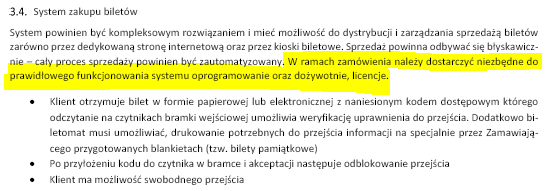 Pytanie nr 6„W Punkcie 1.2. „2024-03-05_028 CA 18p OPIS kd 231024” opisany jest wydruk biletu zwykłego z możliwością wydruku specjalnego biletu pamiątkowego na przygotowanych wcześniej blankietach z wybranymi przez zamawiającego grafikami.Proszę o wykreślenie z projektu wymogu wydruku „specjalnego biletu pamiątkowego na przygotowanych wcześniej blankietach z wybranymi przez zamawiającego grafikami”Odpowiedź na pytanie nr  6Zamawiający zdecydował o usunięciu wymogu zapewnienia wydruku specjalnego biletu pamiątkowego.Pytanie nr  7„W Punkcie 1.3. „2024-03-05_028 CA 18p OPIS kd 231024” opisana została „Możliwość łatwej blokady ilości pobieranych biletów w każdym momencie”.Proszę o uszczegółowienie co Zamawiający miał na myśli? Chodzi o blokowanie pobieranych biletów w biletomacie, kupowanie biletów w biletomacie czy zakupu biletów internetowych?”Odpowiedź na pytanie nr 7Zamawiający potwierdza, że we wskazanym fragmencie chodzi o:- blokowanie pobieranych biletów w biletomacie,- blokowanie zakupu biletów w biletomacie,- blokowanie zakupu biletów internetowych dla grup zorganizowanych.Zamawiający informuje, że system biletowy powinien zapewniać narzędzie bazujące na kalendarzu z graficznych intuicyjnym interfejsem do ustalania harmonogramów pracy przestrzeni tarasowej umożliwiające proste i intuicyjne ustalenie przed pracownika UEP będącego administratorem systemu:- dni i godzin, terminów w jakich będą sprzedawane bilety dla grup zorganizowanych przez Internet wraz z określeniem limitu sprzedaży takich biletów na dany okres czasowy (bilety sprzedawane na okresy czasowe np. pół godziny, godzinę, z określeniem dokładnej daty i godziny wejścia) oraz z określeniem wyprzedzenia czasowego w jakim bilety mogą być sprzedawane,- dni i godzin, terminów w jakich będą sprzedawane bilety dla klientów indywidualnych przez automat biletowy na wejściu na taras wraz z określeniem limitu miejsc na tarasie dla tych klientów (bilety bez ograniczenia czasu przebywania na tarasie ani bez określenia czasu wejścia na taras),- terminów oraz godzin trwania konferencji wraz z liczbą uczestników co automatycznie powinno zmniejszać pulę dostępnych biletów do sprzedaży przez Internet i do sprzedaży przez automat biletowy,- dni i godzin w jakich będą mogli korzystać z tarasu pracownicy UEP.Przykładowe ustawienie, które musi być możliwe do wykonania w prosty i intuicyjny sposób w harmonogramie czasowym w systemie (np. przez przeglądarkę internetową lub przez dedykowaną aplikację na komputerze UEP), przez pracownika UEP będącego administratorem systemu:ustawienie max. możliwej ilość osób na tarasie wynikającej z przepisów ppoż.: np. 90 osób;ustawianie, że w dni robocze w godzinach od 8:00 do 12:00 możliwe są wejścia wyłącznie dla grup zorganizowanych, które zakupiły bilety godzinne przez Internet (możliwe do wyboru godziny wejść przy zakupie biletów: 8:00, 9:00, 10:00, 11:00) – jeżeli w kalendarzu pracownik nie ustawił żadnej konferencji to w Internecie można kupić na każdą godzinę bilety dla maksymalnie 90 osób. Osoba chcąca zakupić bilety widzi ilość wolnych miejsc w kalendarzu w danym dniu. Bilety przez Internet sprzedawane są w okresie ustawionym przez pracownika np. z wyprzedzeniem na 2 miesiące od aktualnej daty (okres do ustawienia przez pracownika). Jeżeli pracownik ustawi na określony dzień np. 15 maja 2024 konferencję w godzinach od 9:00 do 16:00 na 30 uczestników to system sprzedaży biletów internetowych automatycznie ogranicza ilość biletów do sprzedania przez Internet na dzień 15 maja 2024 w godzinach od 9:00 do 12:00 do liczby 60 osób (na godzinę 8:00 system może sprzedać 90 biletów, gdyż bilety internetowe dla grup mają być biletami czasowymi);ustawienie, że w dni robocze od godziny 12:00 do 18:00 możliwa jest sprzedaż przez automat biletowy np. 60 biletów dla klientów indywidualnych a od godziny 18:00 do 21:00 możliwa jest sprzedaż przez automat biletowy dla klientów indywidualnych pełnej puli 90 biletów. W dniu 15 maja 2024 na kiedy pracownik zaplanował konferencję na 30 uczestników trwającą od 9:00 do 16:00 system powinien automatycznie obniżyć ilość biletów sprzedawaną klientom indywidualnym w godzinach od 12:00 do 16:00 do 30 osób;ustawienie że w weekendy  od godziny 8:00 do 21:00 możliwa jest sprzedaż przez automat biletowy dla klientów indywidualnych pełnej puli 90 biletów;ustawienie terminu konferencji (np. 15 maja 2024) z godzinami jej trwania (np. od 9:00 do 16:00) oraz ilością uczestników konferencji (np. 30 osób).System automatycznie zmniejsza w tym okresie pulę biletów do sprzedaży internetowej dla grup oraz do sprzedaży dla klientów indywidualnych przez automat biletowy lub system zgłasza pracownikowi alarm z informacją że nie może zaplanować konferencji w danym terminie na planowaną liczbę uczestników z uwagi na już sprzedane bilety na dany termin dla grup przez Internet.ustawienie że w dni robocze od godziny 12:00 do 18:00 może wejść na taras 30 pracowników UEP (wejścia na karty pracownicze).System powinien zapewniać funkcję polegającą na wstrzymaniu sprzedaży biletów przez automat biletowy wejściowy w momencie osiągnięcia na tarasie maksymalnej liczby osób, która musi być ustawiana przez administratora systemu w harmonogramie czasowym.Pytanie nr  8Czy Zamawiający wymaga, aby kupowany bilet poprzez stronę internetową był realizowany wraz z możliwością rezerwacji miejsc i/lub czasem pobytu na Tarasie Widokowym?Odpowiedź na pytanie nr  8Zamawiający informuje, że podstawowym sposobem sprzedaży biletów przez osoby indywidualne jest sprzedaż biletów jednorazowych, bez limitu czasu przebywania na tarasie, w automacie biletowym na wejściu na taras.System biletowy musi mieć możliwość ustawiania, przez pracowników UEP wskazanych jako administratorzy systemu, bloków godzinowych, dni i dat, w których będzie możliwość zwiedzania tarasu przez grupy zorganizowane. Lider grupy zorganizowanej musi mieć możliwość zakupu biletów grupowych przez Internet z jednoczesną rezerwacją dokładnej daty i godziny zwiedzania tarasu – bilety te będą biletami czasowymi przy czym czas zwiedzania powinien być możliwy do ustawienia przez administratora systemu w systemie sprzedażowym  (np. pół godziny, 1 godzina). System sprzedaży biletów nie może sprzedać na dany termin więcej biletów niż zostało to określone przez administratora systemu dla danego bloku godzinowego. Wejście na taras dla grup odbywa się w określonych punktach czasowych (np. co pół godziny albo co godzinę) a grupy wpuszczane są na taras przez wyznaczonego pracownika UEP po weryfikacji biletu grupowego. Otwarcie bramek dla grupy powinno być możliwe np. za pomocą dedykowanego pilota. Dodatkowo system musi mieć możliwość ustawiania, przez pracowników UEP wskazanych jako administratorzy systemu, terminów, w których będą organizowane na tarasie konferencje. W takich terminach ilość wolnych miejsc do sprzedaży w automatach i do sprzedaży przez Internet w zarezerwowanym terminie i określonym bloku godzinowym powinna być automatycznie ograniczana przez system z zależności od ilości osób rezerwujących uczestnictwo w konferencji. Dla uczestników konferencji należy zapewnić możliwość wielokrotnego wejścia i wyjścia z tarasu w danym przedziale czasowym tzn. w przypadku gdy konferencja trwa od godziny 9:00 do 16:00 uczestnicy konferencji w tych godzinach mogą swobodnie wchodzić i wychodzić z tarasu (system nie może potraktować brak uczestnika konferencji jako wolne miejsce na tarasie, na które może sprzedać bilet w automacie biletowym, co doprowadziłoby do sytuacji, że uczestnik konferencji który opuścił taras nie może na niego wrócić z uwagi na przekroczoną liczbę miejsc).Pytanie nr  9„Czy Zamawiający dopuszcza rozwiązanie, aby dostarczone oprogramowanie zainstalowane było na dostarczonym przez producenta mini serwerze znajdującym się w automacie biletowym?”Odpowiedź na pytanie nr  9Zamawiający dopuszcza takie rozwiązanie pod warunkiem zagwarantowania bezpieczeństwa danych i konfiguracji systemu.	Pytanie nr  10„Czy zamawiający dopuszcza rozwiązanie, aby konfiguracja kalendarza imprez, ilości miejsc do sprzedaży w danych godzinach i datach były możliwe do ustawiania przez pracownika UEP wyłączenie poprzez przeglądarkę internetową w systemie bramek?”Odpowiedź na pytanie nr  10Zamawiający potwierdza, że konfiguracja kalendarza imprez, ilości miejsc do sprzedaży w danych godzinach i datach powinny być możliwe do ustawiania przez pracownika lub pracowników UEP wskazanych jako administratorzy systemu biletowego poprzez przeglądarkę internetową na dowolnym komputerze UEP lub poprzez dedykowaną aplikację zainstalowaną w środowisku Windows na wskazanych komputerach UEP. Zamawiający informuje, że powyższa funkcjonalność musi być możliwa do uruchomienia na dowolnym komputerze UEP i musi zapewniać możliwość jednoczesnego logowania i pracy w systemie przez minimum 2 użytkowników.Pytanie nr  11„W Punkcie 3.6, podpunkt 29. „2024-03-05_028 CA 18p OPIS kd 231024” jako wymagane „Rejestracja danych osobowych przy zakupie biletu Np. w sytuacji wprowadzania danych na potrzeby wystawienie FV”. Czy zamawiający akceptuje, aby wprowadzanie danych przez gości w celu uzyskania faktur realizowane było wyłączenie przez przeglądarkę internetową?”Odpowiedź na pytanie nr  11Zamawiający akceptuje aby wprowadzanie danych w celu uzyskania faktur realizowane było przez przeglądarkę internetową lub przez inną dedykowaną aplikację lub jej funkcjonalność dostępną na dowolnym komputerze UEP w środowisku Windows. Pytanie  nr 12„W Punkcie 3.7, „2024-03-05_028 CA 18p OPIS kd 231024”, opisano możliwość przeprowadzania transakcji BLIK. Czy zamawiający dopuszcza możliwość montażu nieco większego terminala płatniczego, który obsługuje transakcje BLIK?”Odpowiedź na pytanie nr  12Zamawiający wymaga aby automaty biletowe umożliwiały płatność za bilety w sposób bezgotówkowy z wykorzystaniem 3 standardów płatności: - kartą płatniczą, - zbliżeniowo telefonem z system NFC, - za pośrednictwem systemu BLIK. System sprzedaży biletów musi mieć możliwość obsługi płatności przez co najmniej dwóch operatorów płatności bezgotówkowych zapewniających wyżej wymienione standardy płatności.Przewidziana wielkość terminala musi być odpowiednia dla zachowania wyżej wymienionych warunków. Pytanie nr 13 „W SWZ w punkcie 4a, podpunkt ah zamawiający wymaga w doświadczeniu, aby wykonawca wykonał „co najmniej jedno zamówienie w ramach którego Wykonawca wykonał konfigurację systemu kontroli dostępu obejmujące co najmniej 200 przejść każde”.
Proszę o doprecyzowanie, czy zamawiający miał na myśli, aby wykonawca posiadał doświadczenie wykonywania konfiguracji w systemie kontroli dostępu mającym co najmniej 200 przejść?”Odpowiedź na pytanie nr 13Tak, wymagane jest doświadczenie w konfigurowaniu systemów składających się z co najmniej 200 przejść.W związku z udzielonymi odpowiedziami na pytania Zamawiający przedłuża  termin składania  ofert  i zmienia zapisy SWZ w sposób następujący:Punkt XVII.1 Termin związania ofertą otrzymuje brzmienie:„XVII. Termin związania ofertąWykonawca będzie związany ofertą przez okres  30 dni, tj. do dnia 02.05.2024 r. Bieg terminu związania ofertą rozpoczyna się wraz z upływem terminu składania ofert.”Punkt XVIII.1 Miejsce i termin składania ofert otrzymuje brzmienie:Ofertę wraz z wymaganymi dokumentami należy umieścić na platformazakupowa.pl pod adresem: https://platformazakupowa.pl/pn/uep w myśl Ustawy PZP na stronie internetowej prowadzonego postępowania do dnia 03.04.2024 r. do godziny 8:00.